Rasplesani Djed Mraz u porečkom vrtiću „Radost“Legenda o Djeda Mrazu kaže da živi u Finskoj, na planini Korvatunturi u pokrajini Laponiji, tamo gdje je jednaka udaljenost do svih mjesta na svijetu. Dolina u kojoj je smješteno selo Djeda Mraza ima oblik uha, pa tako Djed Mraz može slušati svu djecu svijeta. Kažu još da u selu Djeda Mraza postoji tvornica igračaka, a u pakiranju igračaka djedu pomaže njegova supruga Baka Mraz, patuljci, vilenjaci i devet vjernih sobova koji vuku njegova kola i lete s njim oko svijeta. Da je uistinu tako djeca vrtića „Radost“ uvjerila su se i ove godine.  Nakon nastupa na Adventu  željno su iščekivala Djeda Mraza i darove koje donosi. Želja im se ostvarila. Djed Mraz je svoje  sobove ostavio na Učki jer na daljnjem putu nije bilo snijega, došao u grad glasno na motoru i tiho se ušuljao u vrtić. I unio čaroliju…Pjesma i ples koju je Djedici izvela svaka vrtićka skupina zavladali su vrtićem, a zajednička pjesma toliko je ga je razveselila da je i sam zapjevao i zaplesao. Njegov  smijeh „Ho,ho,ho“ širio se po cijelom vrtiću. Bilo je tako veselo da je iako star i umoran zaplesao pridržavajući se za vreću punu bombona koje je prilikom odlaska podijelio djeci. Pozvao ih je,  i prema obećanju darovao u vili Polesini. Kako sa svoje udaljene planine sve prati, a i dobro  pamti, primijetio je da su neki  narasli u odnosu na prošlu godinu. Dječjem čuđenju i doživljaju ostvarene zimske bajke nije bilo kraja. Čarobni trenuci druženja s dobrim Djedicom dokazuju da ne trebamo prestati vjerovati u njegovu čaroliju. Možda nije donio sve očekivane igračke i slatkiše, ali nas je podsjetio da su nam zajednički trenuci i sreća djece ostvarena uz pomoć svijeta mašte itekako važni. 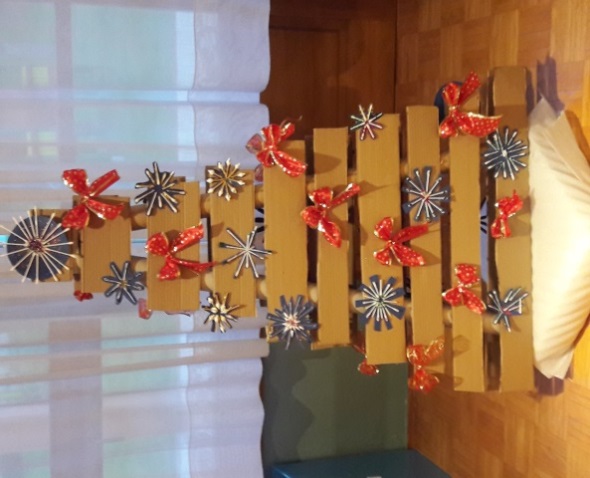 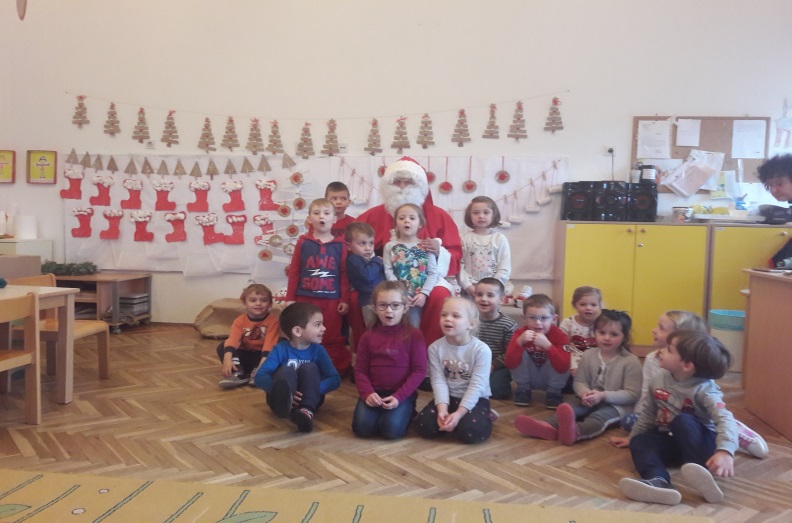 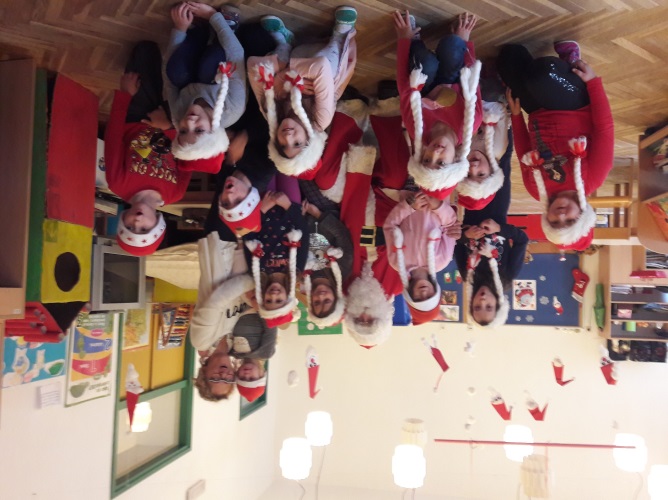 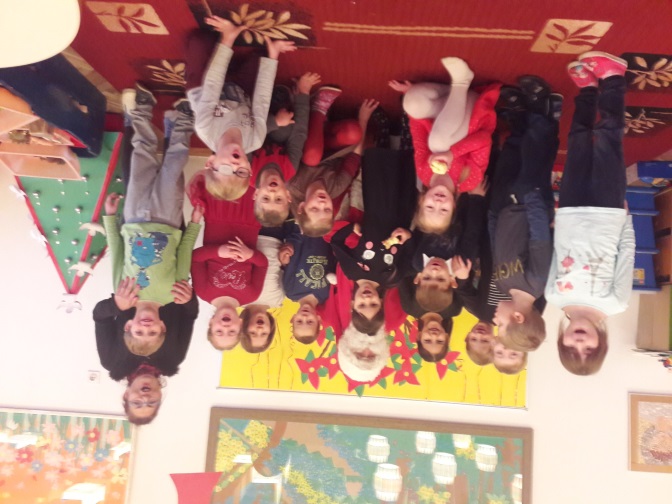 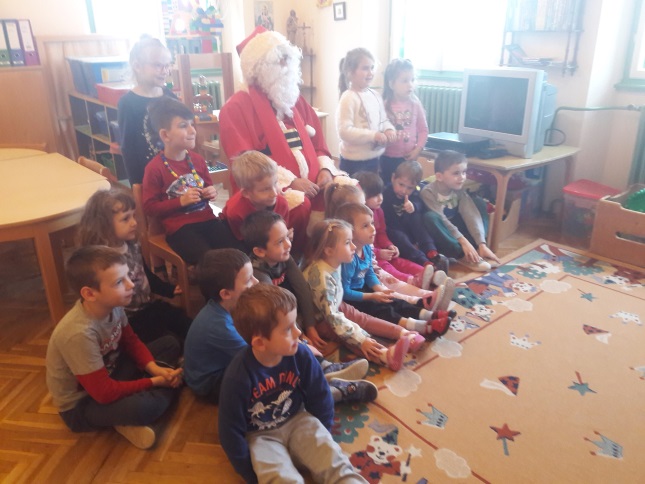 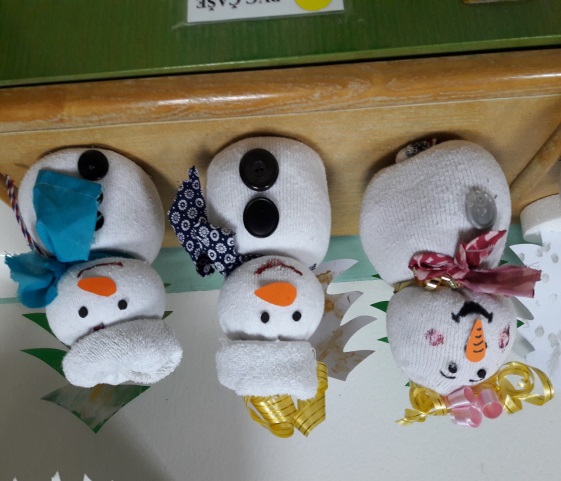 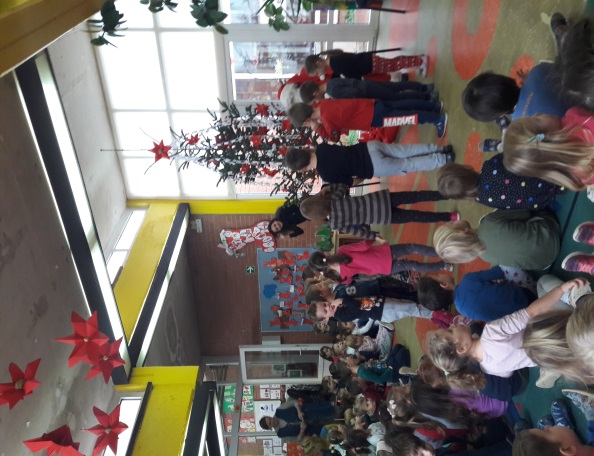 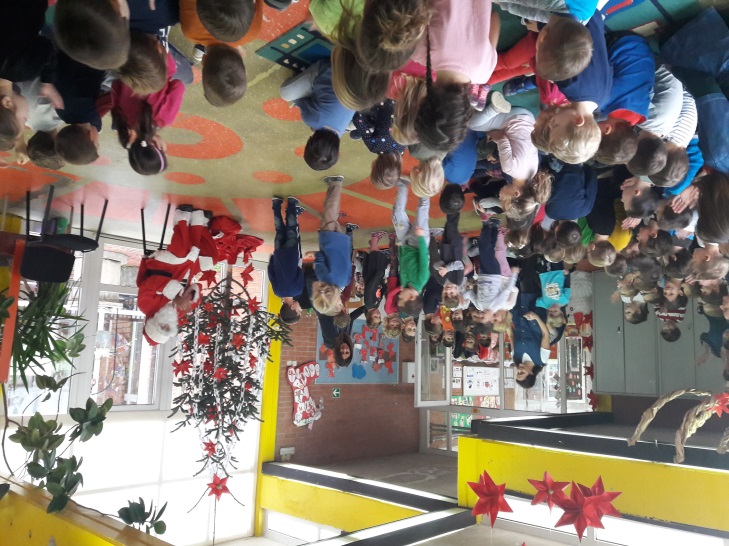 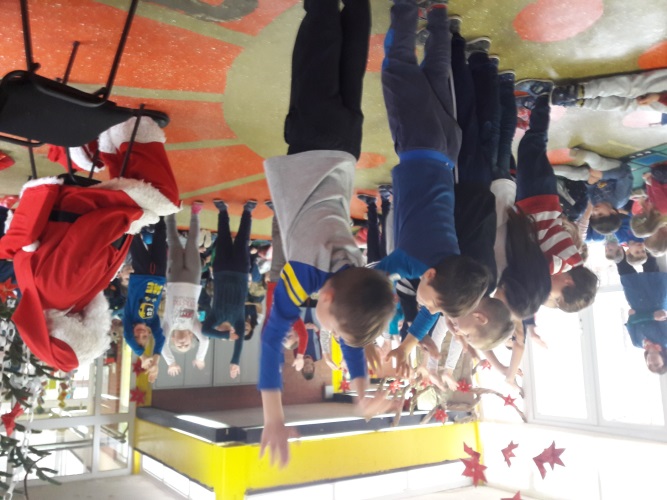 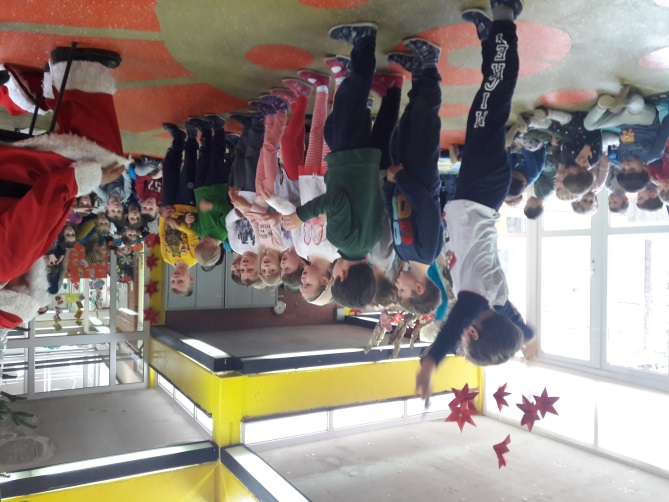 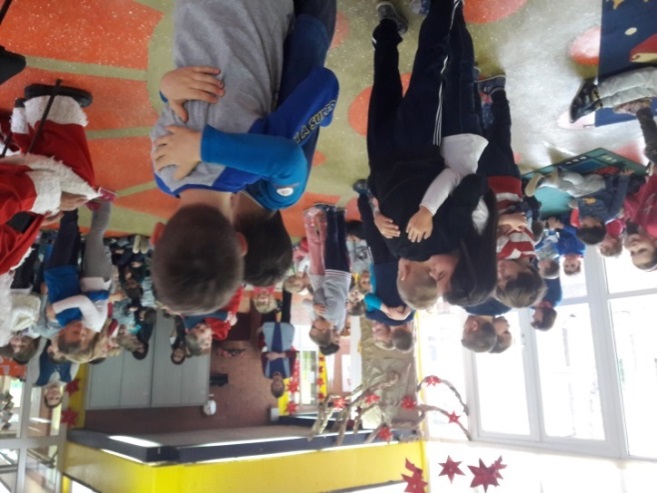 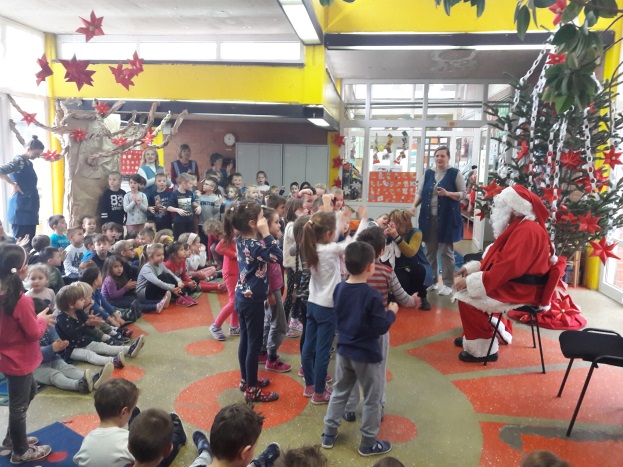 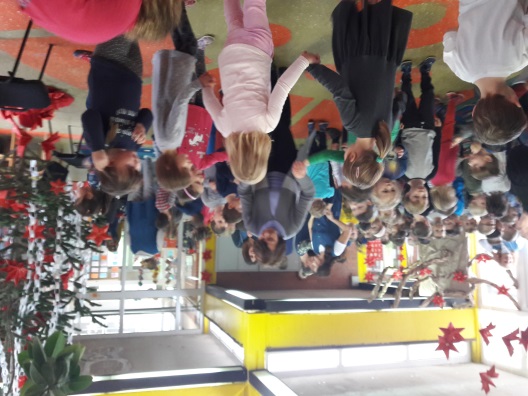 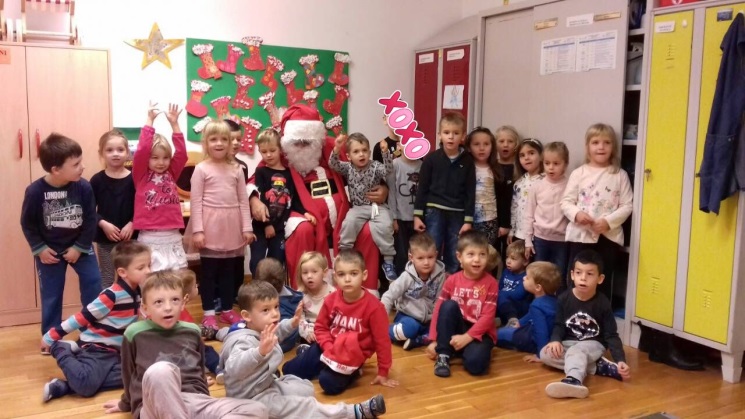 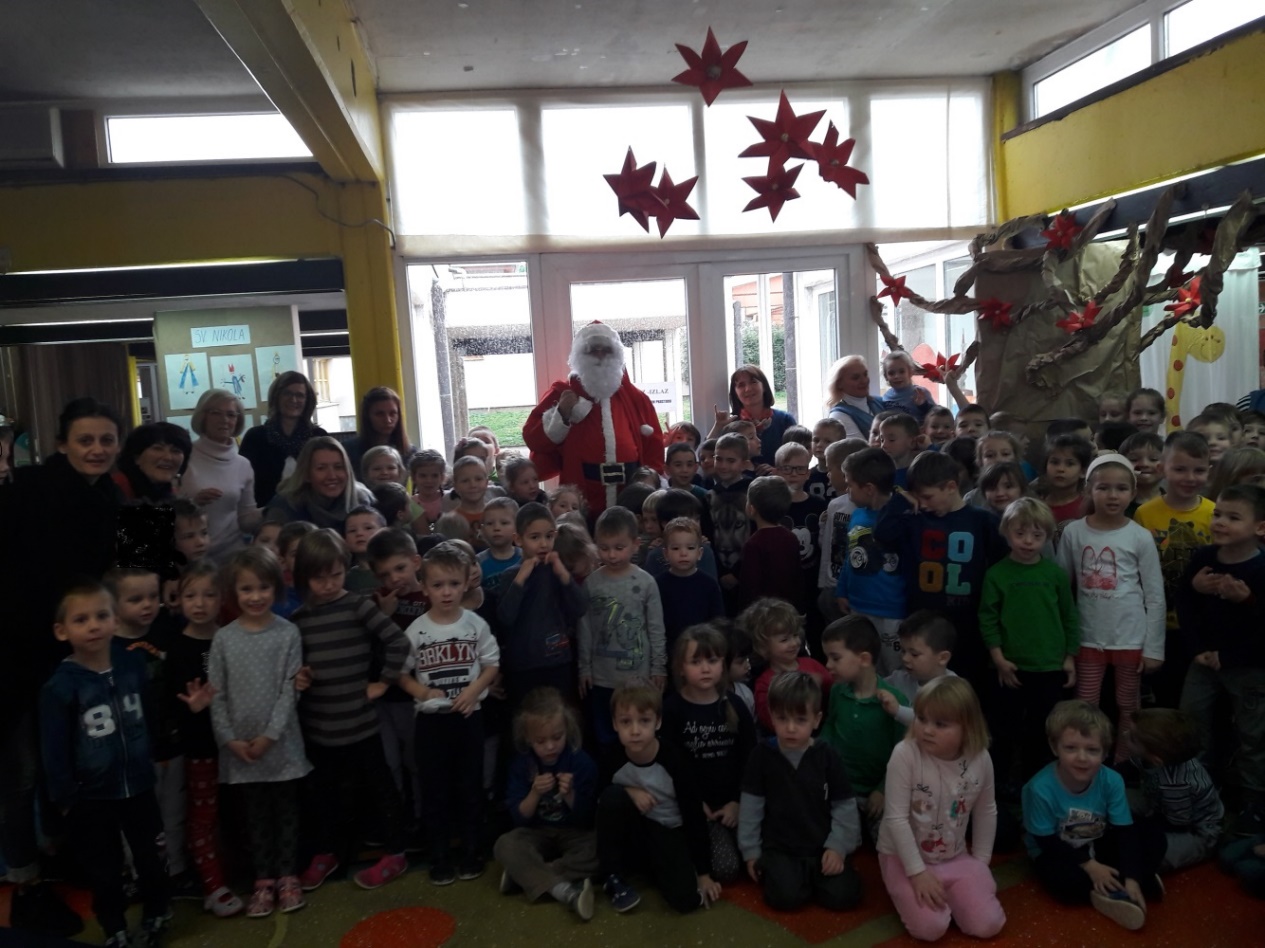 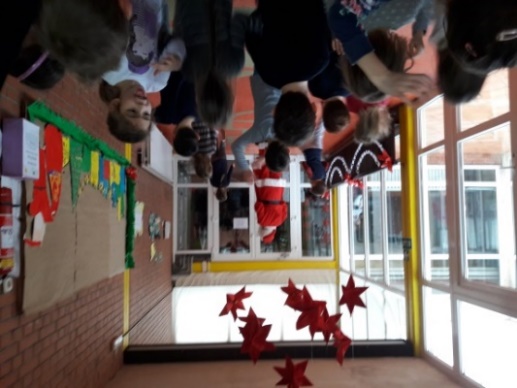 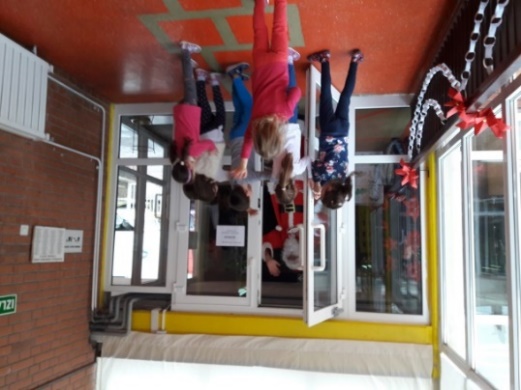 